Тема недели «Путешествие в Африку» 7.12-11.12.2020Рисование «Корабли пустыни»Цель: создание пейзажа пустыни с изображением верблюда Задачи:
-отрабатывать знакомую технику рисования при изображении верблюда в пустыне;
-развивать композиционные умения, творческий потенциал, моторику руки, координацию движений;
-учить детей отражать в рисунке представления о пустыне, её растительном и животном мире;
-воспитывать аккуратность, трудолюбие, умение доводить работу до логического завершения.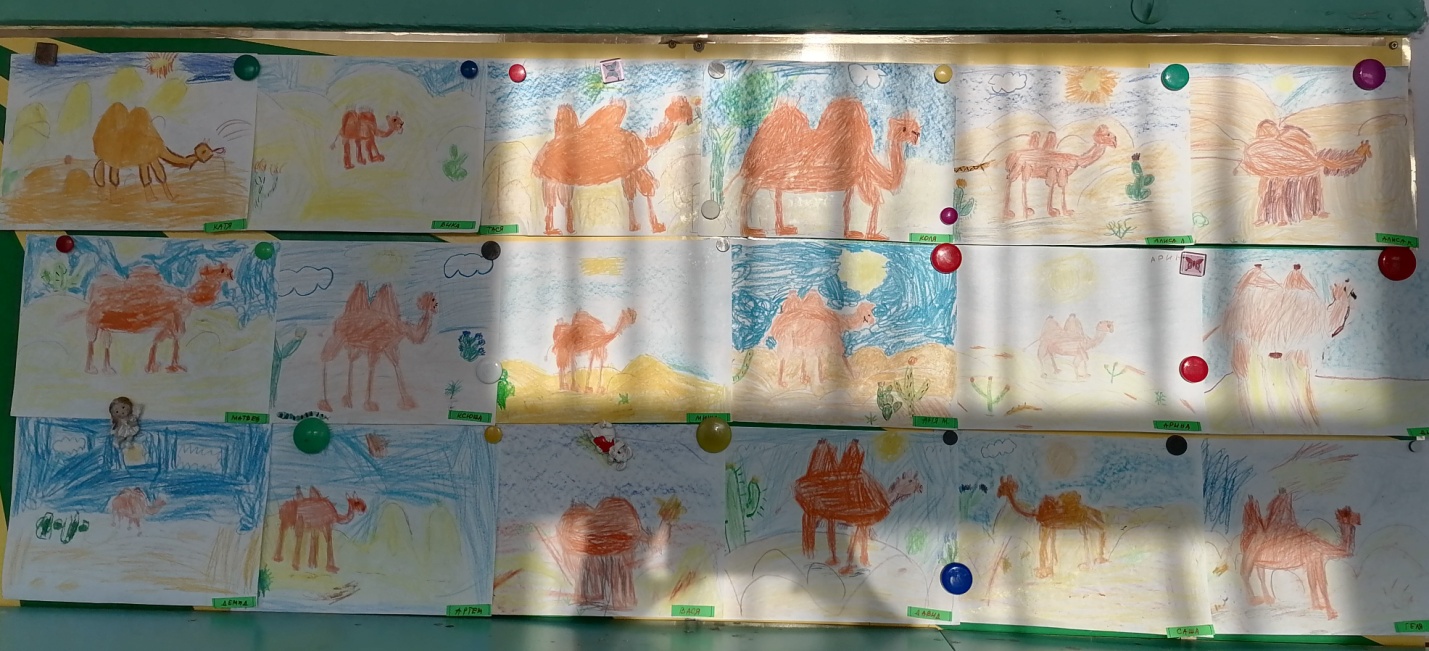 